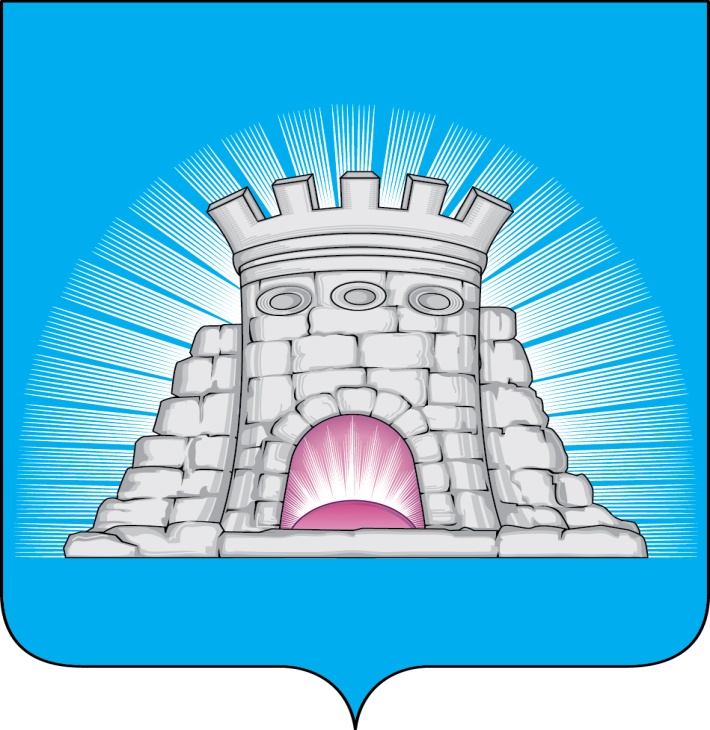                                ПОСТАНОВЛЕНИЕ                                                              27.02.2024         №    342/2г.Зарайск                               О внесении изменений в муниципальную программу                                городского округа Зарайск Московской области                             «Развитие сельского хозяйства», утверждённую                               постановлением главы городского округа Зарайск                               Московской области от 09.12.2022 № 2210/12        На основании решения Совета депутатов городского округа Зарайск Московской области от 15.12.2022 № 6/1 «О бюджете  городского округа Зарайск  Московской области  на 2023 год и плановый период  2024 и 2025 годов» (в редакции от 28.12.2023 № 22/2), постановления главы городского округа Зарайск Московской области от 07.11.2022 № 1991/11 «Об утверждении Порядка разработки, реализации и оценки эффективности муниципальных программ городского округа Зарайск Московской области» (в редакции от 25.05.2023 № 754/5),                                              П О С Т А Н О В Л Я Ю:1. Внести изменения в муниципальную программу городского округа Зарайск Московской области «Развитие сельского хозяйства» на 2023-2027 годы, утверждённую постановлением главы городского округа Зарайск Московской области от 09.12.2022 № 2210/12 (далее – Программа), изложив Программу в новой редакции (прилагается).2. Службе по взаимодействию со СМИ администрации городского округа Зарайск Московской области опубликовать настоящее постановление на официальном сайте администрации городского округа Зарайск Московской области в информационно-телекоммуникационной сети «Интернет» (http://zarrayon.ru).Глава городского округа  В.А. ПетрущенкоВерно:Начальник службы делопроизводства Л.Б. Ивлева                                                                                                            27.02.2024Разослано: в дело, ФУ, ОЭиИ, отдел сельского хозяйства, КСП, СВ со СМИ,                                       юридический отдел, прокуратуре.О.Ю. Шерманова66-2-47-86                                                                                                          013018